День Здоровья Единственная красота, которую я знаю, — это здоровье.                              Генрих Гейне         Всемирный День здоровья отмечается ежегодно 7 апреля. К этому дню в детских садах, школах нашей страны проходят просветительские мероприятия - занятия, конкурсы, игры, викторины, классные часы по продвижению здорового образа жизни.         Мы с ребятами старших групп в честь этого праздника провели флешмоб «Утро начинается с зарядки».	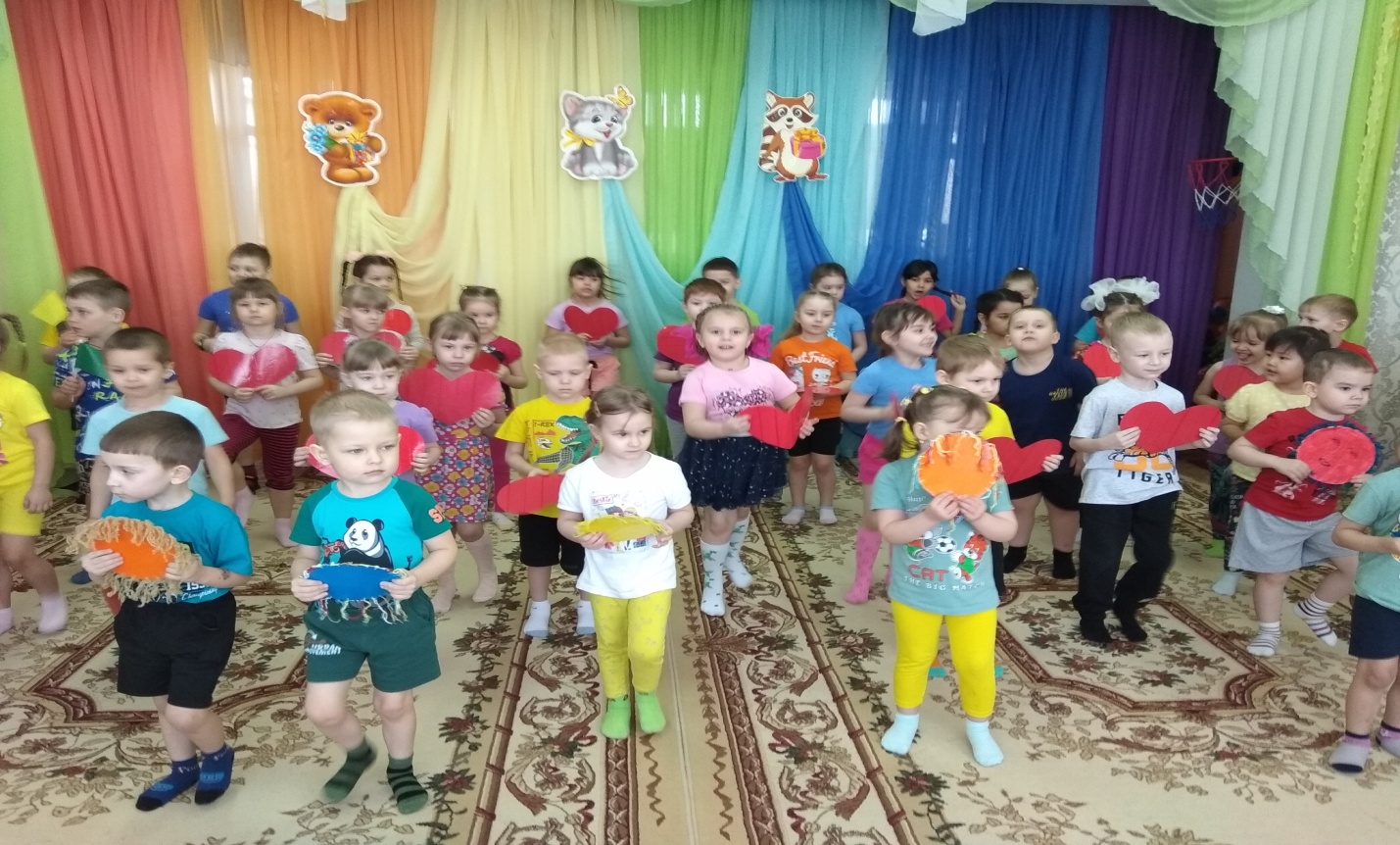  Накануне этого праздника на занятиях по физической культуре, мы с ребятами много говорили о составляющих здоровья, о здоровом образе жизни, о том, как сохранить и укрепить свое здоровье.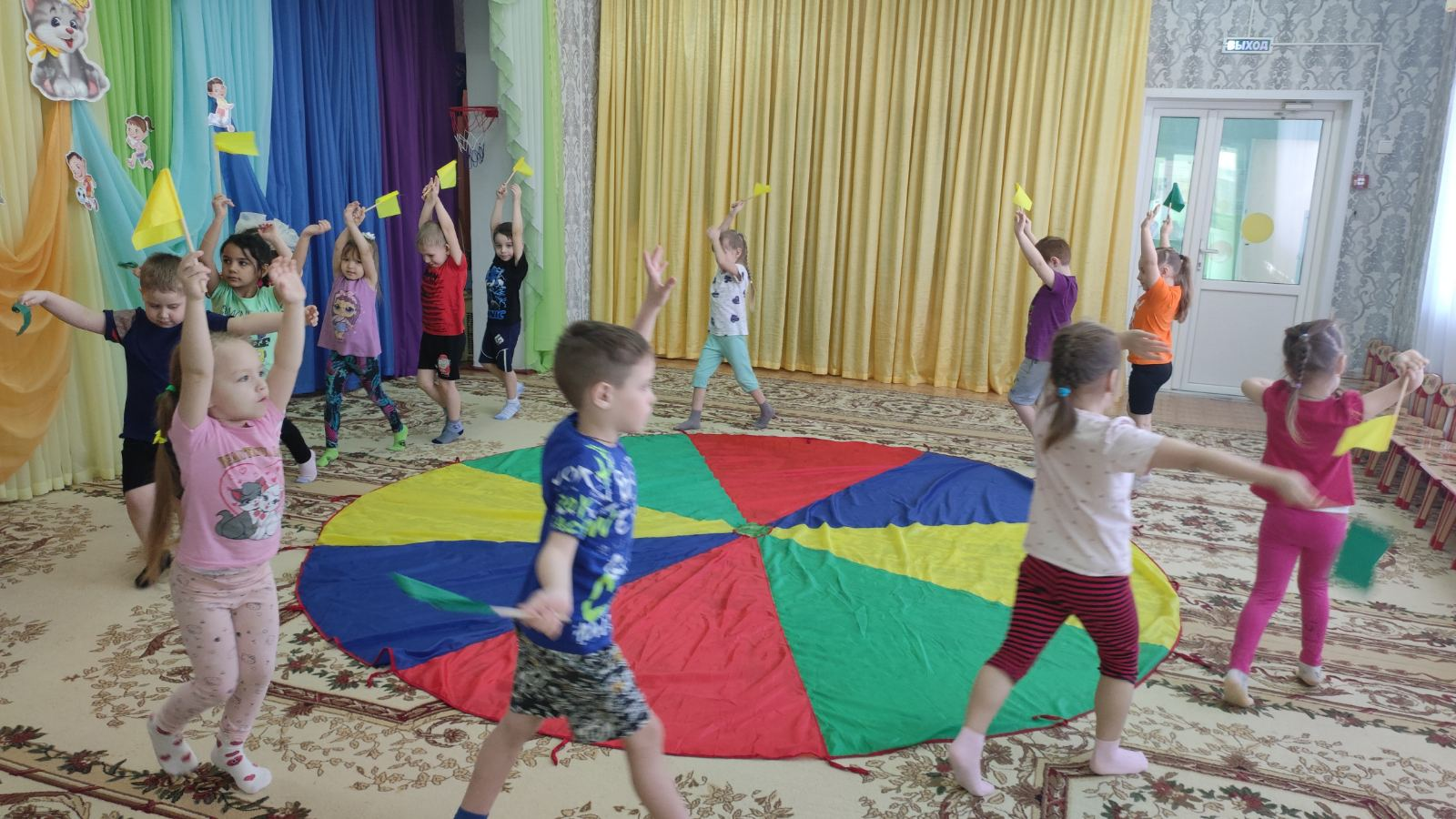 Ребята побывали на волшебной поляне здоровья. Выполнили разные виды массажа.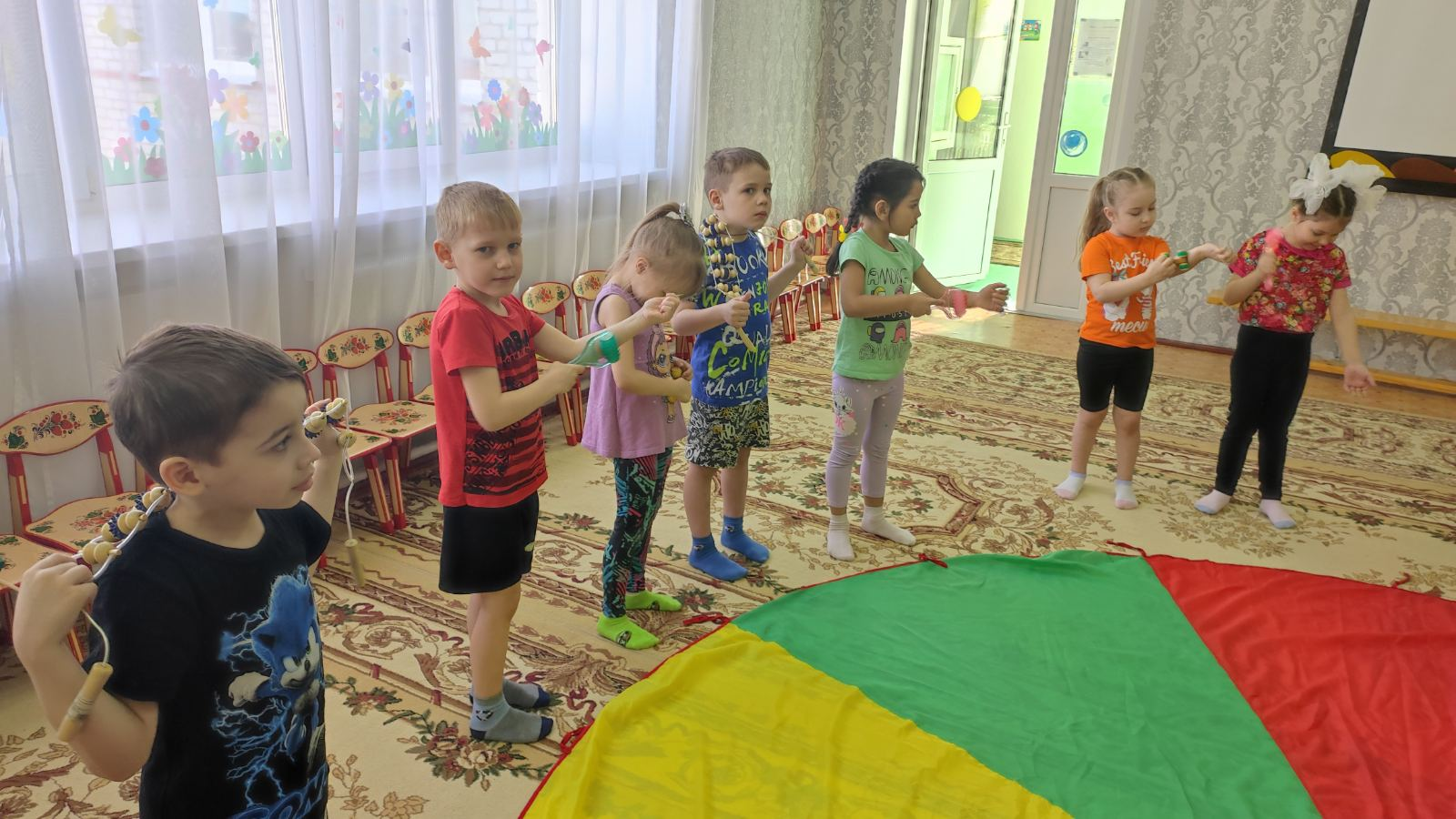 А затем много играли, тренировали свою выносливость, соревновались.  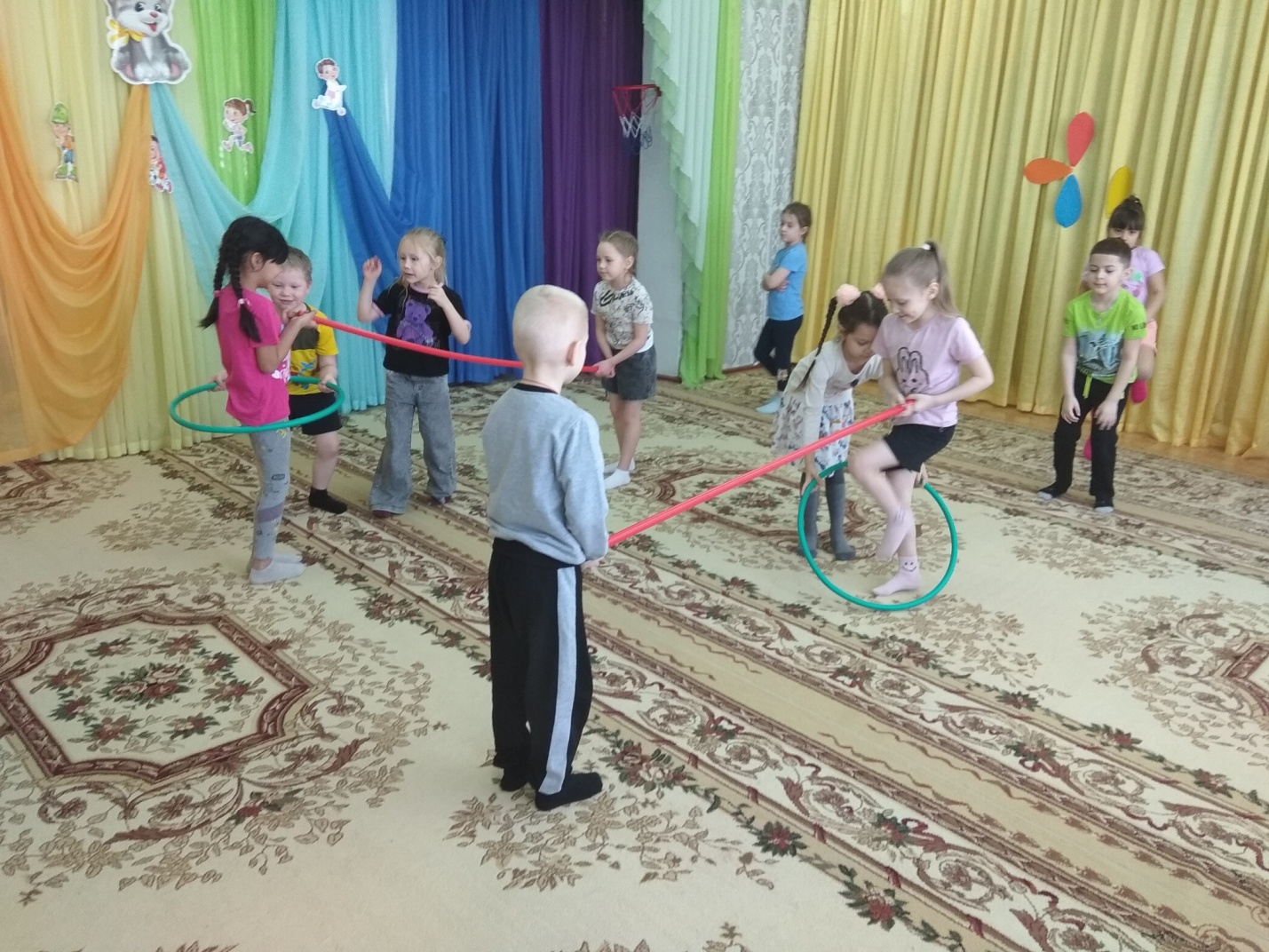 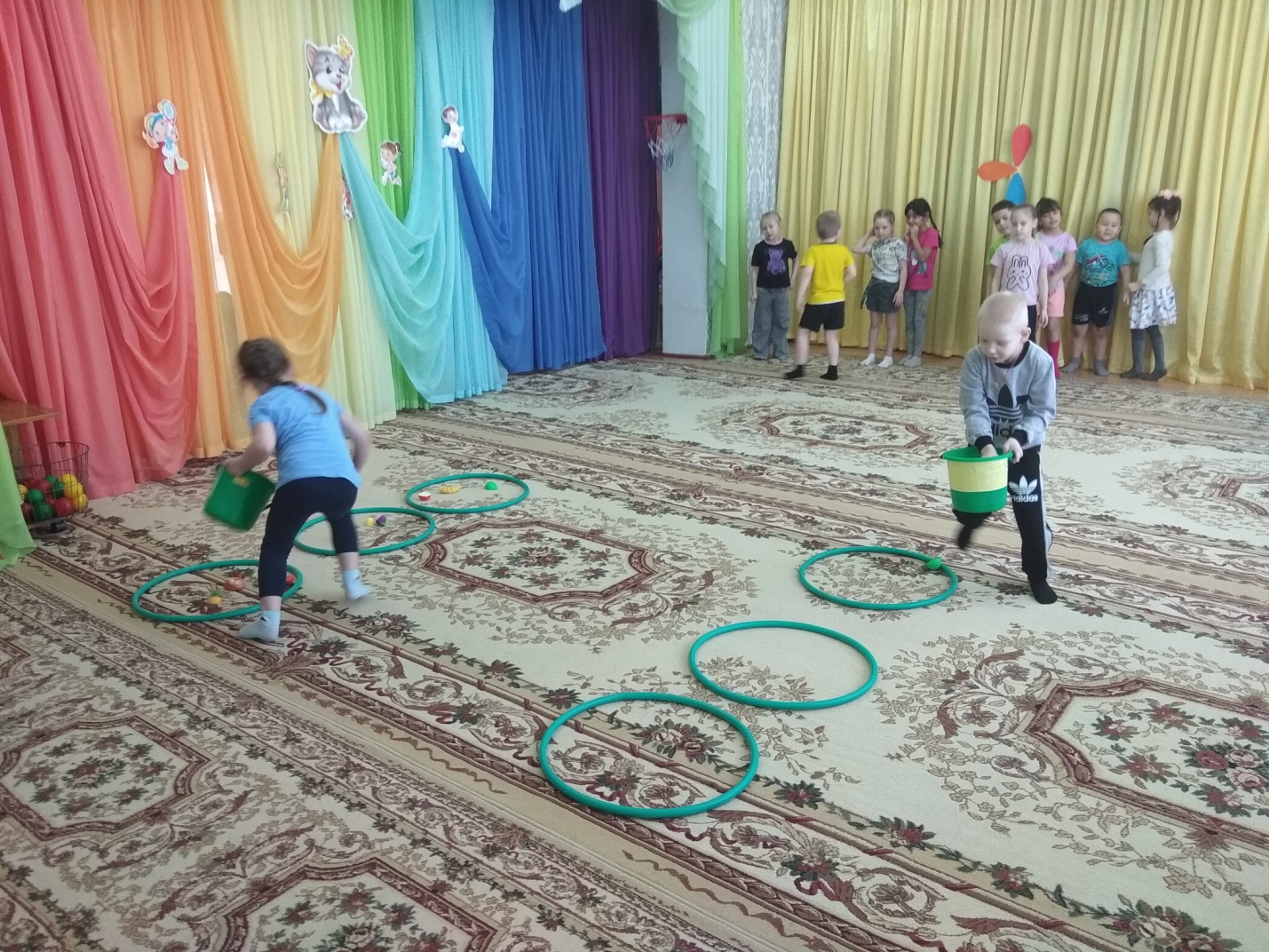 День здоровья получился солнечным, радостным, поднял всем детям настроение.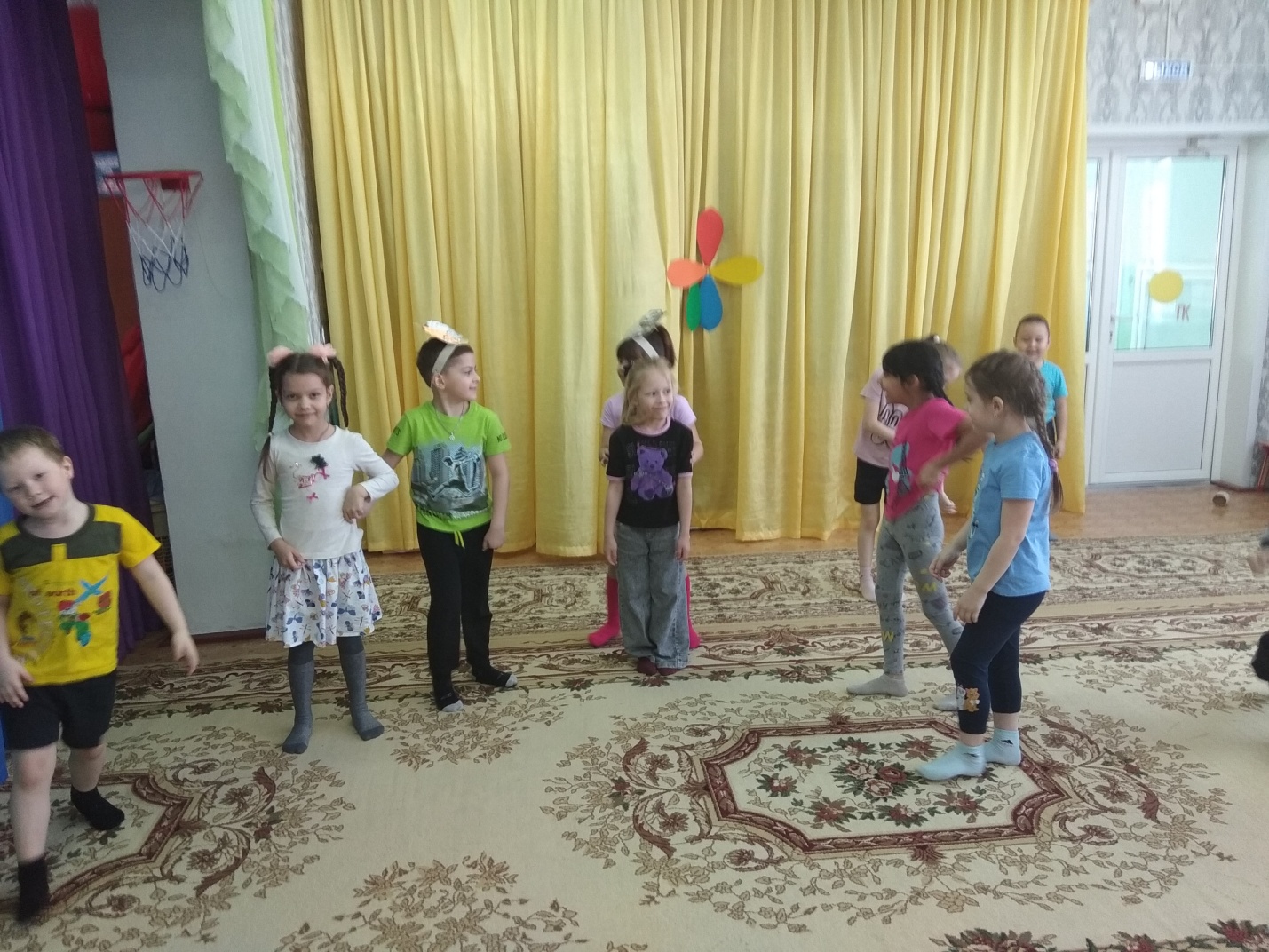 А как известно, хорошее настроение - залог здоровья! Будьте здоровы!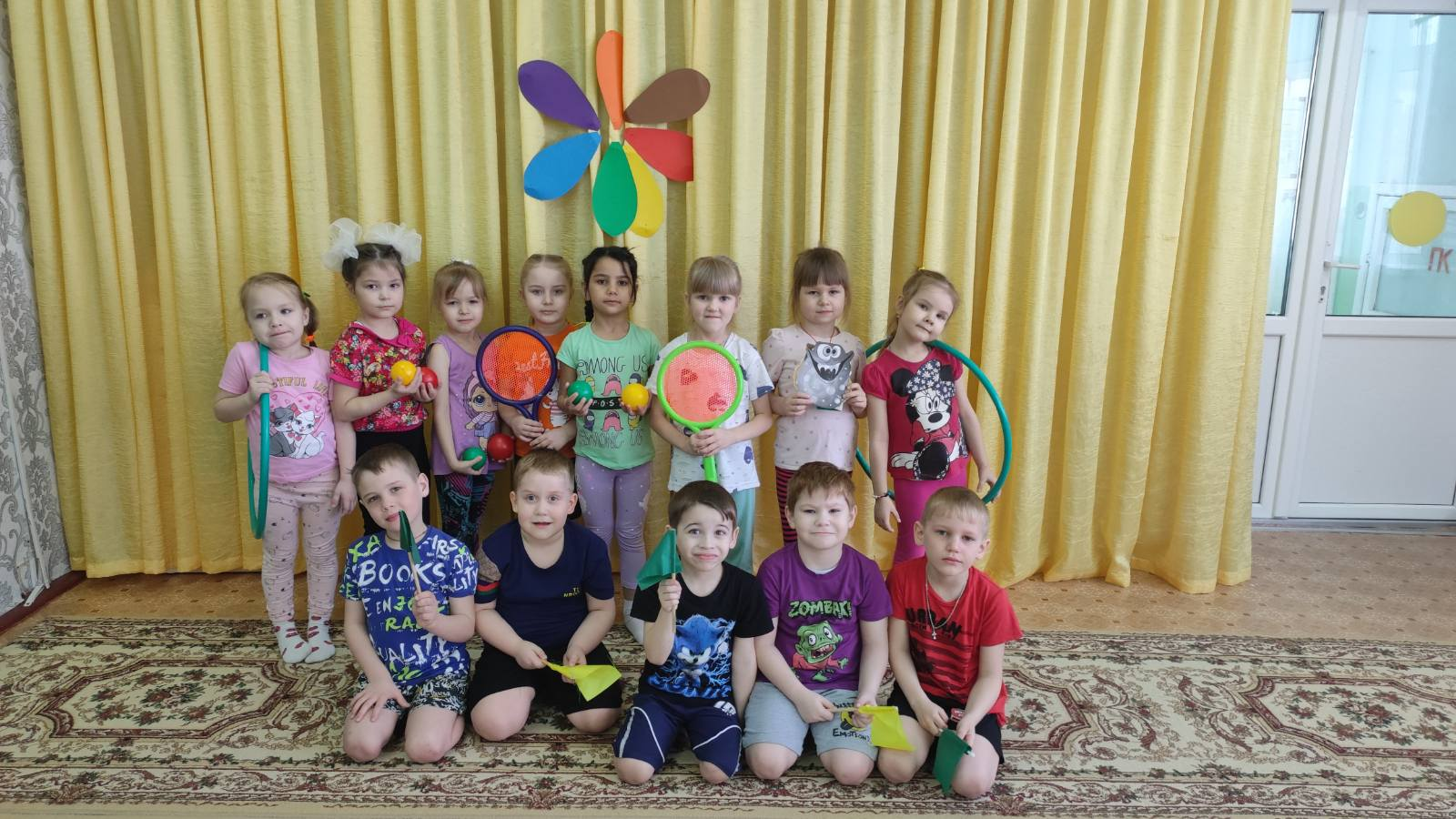  Подготовила : инструктор  по физической культуре  Т.С. Демакова.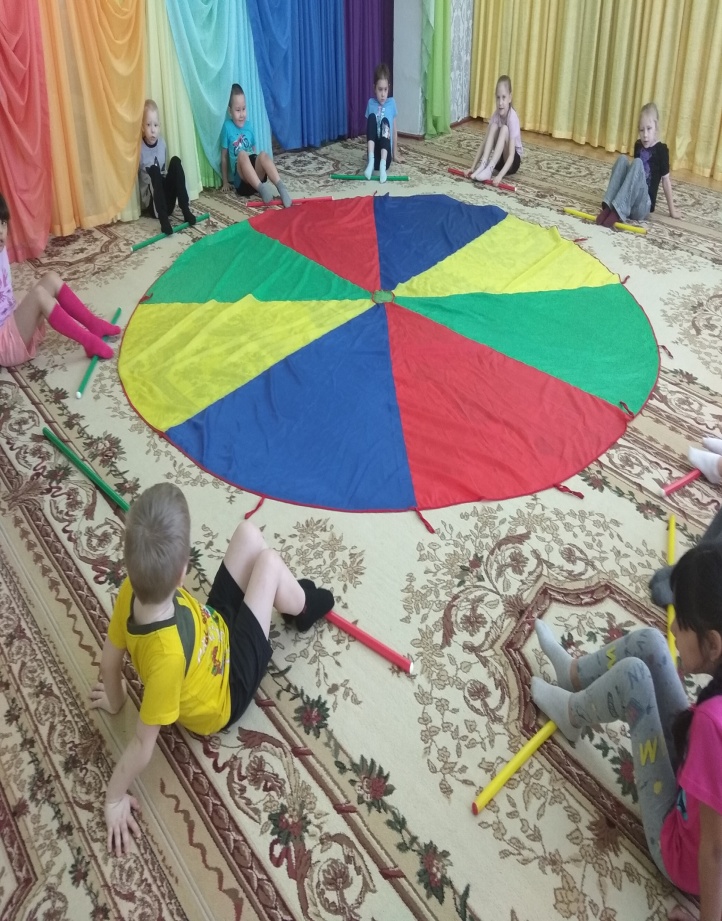 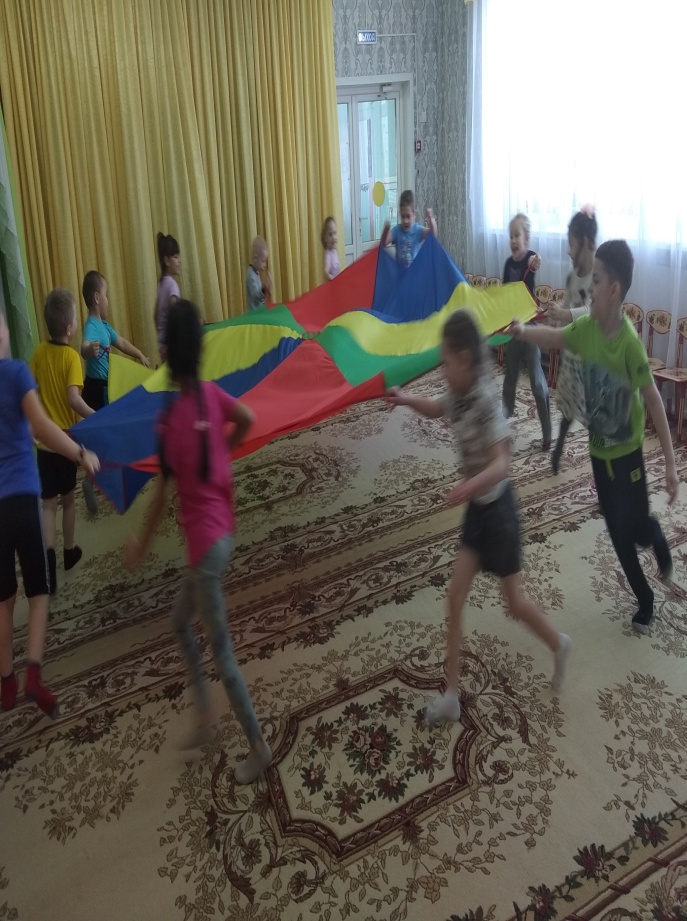 